Приложение 1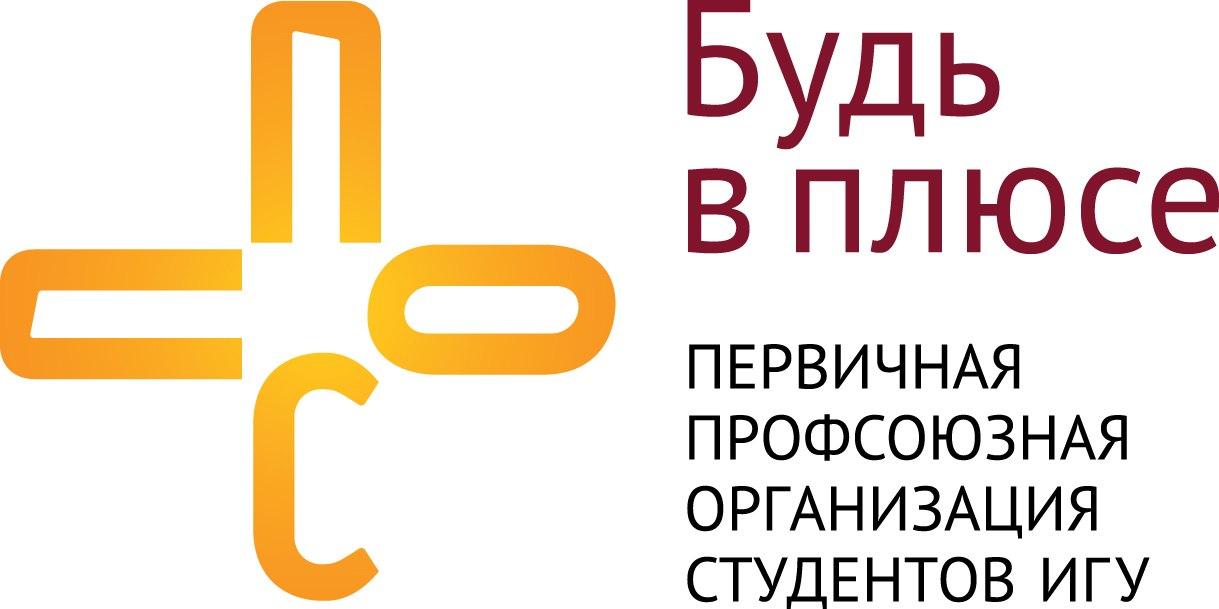 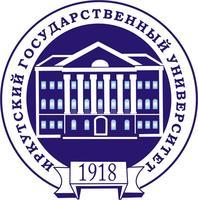 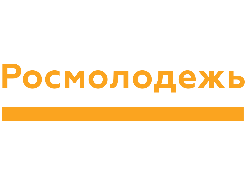 АНКЕТА ОТБОРОЧНОГО ЭТАПАШкола актива и конкурс «МедиаПлюс» Сибирского федерального округаг. Иркутск, с 23 по 25 ноября 2018 года.К заявке необходимо приложить одну работу по направлению, выбранному в анкете.Заявку необходимо направить по электронной почте prof334455@mail.ru до 10 ноября 2018 года.ЛИЧНЫЕ ДАННЫЕЛИЧНЫЕ ДАННЫЕФИООБЛАСТЬ, КРАЙ, РЕСПУБЛИКАПОЛНОЕ НАЗВАНИЕ ОБРАЗОВАТЕЛЬНОЙ ОРГАНИЗАЦИИНАПРАВЛЕНИЕ ДЕЯТЕЛЬНОСТИ В МЕДИА (нужное подчеркнуть)ФОТО, ВИДЕО, ДИЗАЙН, ЖУРНАЛИСТИКАКОНТАКТНЫЙ ТЕЛЕФОНАдрес страницы на сайте Vkontakte.ruКраткое описание работы